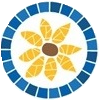 Qualifications RequiredEducated to NVQ Level 3 / 4- degree level or equivalent in a field relevant to the post (Desirable)Experience RequiredExperience of building relationships with a wide range of communities and stakeholdersExperience of building and maintaining relationships whilst maintaining professional boundariesExperience of outreach work in deprived communitiesExperience of working within a role dealing with housing issues or rented accommodation (Desirable)Skills & Knowledge requiredKnowledge and understanding of community participation and engagementProven knowledge and understanding of the Health-Wellbeing, Economic Development, Financial Inclusion and or Community Cohesion  Sound knowledge and understanding of databases and ability to develop and maintain people and contacts databaseSound knowledge, understanding and appreciation of barriers and challenges faced by differing communities and marginalised groups and/or housing communitiesAwareness and understanding of current political, social, and economic challenges faced by housing & community organisations generallyPersonal QualitiesTrustworthy and honestApproachable and friendlyFlexibility in work patterns to meet project requirementsCommitted to self-developmentPositive advocate of New Wortley Housing Association/Community Association  NWCA/NWHA reserve the right to vary or amend the duties and responsibilities of the post holder at any time in accordance to the needs of the businessNWCA/NWHA are committed to safeguarding and promoting the welfare of children, young people and vulnerable adults.  We promote diversity to create a workforce that reflects the population of LeedsA Disclosure and Barring Service (DBS) check against the Children’s and Vulnerable Adults barred list will be carried out on preferred candidates